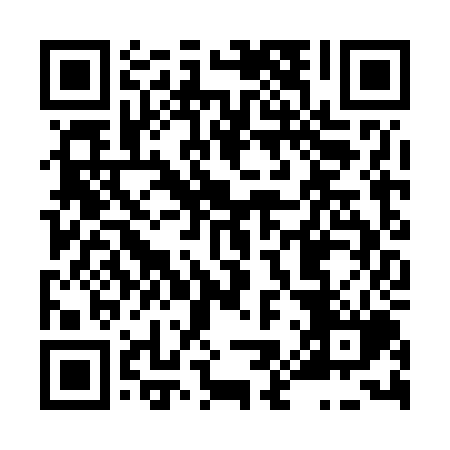 Ramadan times for Braskov, Czech RepublicMon 11 Mar 2024 - Wed 10 Apr 2024High Latitude Method: Angle Based RulePrayer Calculation Method: Muslim World LeagueAsar Calculation Method: HanafiPrayer times provided by https://www.salahtimes.comDateDayFajrSuhurSunriseDhuhrAsrIftarMaghribIsha11Mon4:374:376:2512:134:096:036:037:4512Tue4:354:356:2312:134:106:046:047:4613Wed4:324:326:2112:134:116:066:067:4814Thu4:304:306:1912:134:136:086:087:5015Fri4:284:286:1712:124:146:096:097:5216Sat4:254:256:1412:124:156:116:117:5317Sun4:234:236:1212:124:176:126:127:5518Mon4:214:216:1012:124:186:146:147:5719Tue4:184:186:0812:114:196:166:167:5920Wed4:164:166:0612:114:216:176:178:0121Thu4:134:136:0312:114:226:196:198:0222Fri4:114:116:0112:104:236:206:208:0423Sat4:084:085:5912:104:246:226:228:0624Sun4:064:065:5712:104:256:246:248:0825Mon4:034:035:5512:094:276:256:258:1026Tue4:014:015:5312:094:286:276:278:1227Wed3:583:585:5012:094:296:286:288:1428Thu3:563:565:4812:094:306:306:308:1629Fri3:533:535:4612:084:316:316:318:1830Sat3:503:505:4412:084:336:336:338:2031Sun4:484:486:421:085:347:357:359:221Mon4:454:456:391:075:357:367:369:242Tue4:424:426:371:075:367:387:389:263Wed4:404:406:351:075:377:397:399:284Thu4:374:376:331:065:387:417:419:305Fri4:344:346:311:065:407:427:429:326Sat4:324:326:291:065:417:447:449:347Sun4:294:296:271:065:427:467:469:368Mon4:264:266:241:055:437:477:479:389Tue4:234:236:221:055:447:497:499:4010Wed4:214:216:201:055:457:507:509:43